Партерная гимнастика, как средство развития природных данных. Педагог: Завитаева Л.Л. Объединение «Ника». Группа 02.Дата: 10.04.2020 г.Тема: «Партерная гимнастика, как средство развития природных данных». Цель: Укрепление связочного аппарата ребенка и создание мышечного корсета. Освоение правил техники выполнения комплекса упражнений партерной гимнастики.Задачи:научиться соблюдать правила при выполнении комплекса упражнений партерной гимнастики;развивать гибкости позвоночника в совокупности с подвижностью и укреплением всего связочного и суставного аппарата.План занятия:I. Вводная часть:поклон – приветствие.II. Основная часть:комплекс упражнений партерной гимнастики.Упражнение на растяжку и расслабление мышц.III. Заключительная часть:Поклон.Домашнее задание.Ход занятия: I. ВВОДНАЯ ЧАСТЬ. - 5 мин.1. Построение, поклон - приветствие.2. Сообщение темы занятия.II. ОСНОВНАЯ ЧАСТЬ. - 20 мин. Комплекс упражнений партерной гимнастики:  1.Упражнения для эластичности мышц стопы:а) И.п. (исходное положение). Сидя на полу, сократить и вытянуть стопы по VI позиции 16 раз.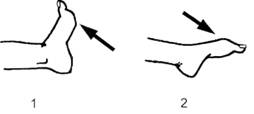 б) И.п. Сидя на полу развороты стоп с вытянутым и сокращенным подъемом в I позиции ног-16 раз.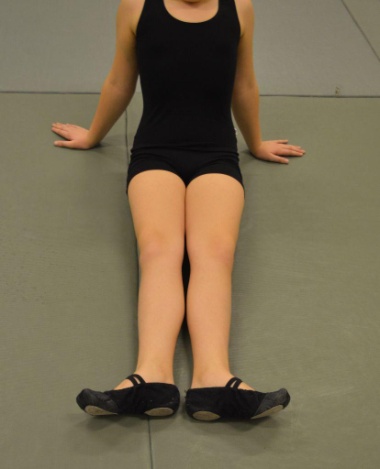 в) И.п. Сидя на полу вращательные движения стопами внутрь и наружу по 8 раз.2.Упражнения для укрепления мышц брюшного пресса:В положении лежа на спине:а) поочередный и одновременный подъем выворотных ног с сокращением и вытягиванием стоп в воздухе 8 раз;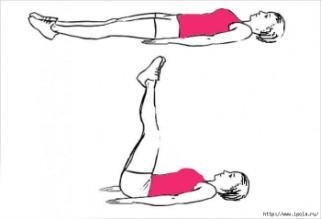 б) подъем корпуса в положение сидя с вытянутыми вперед руками, с закрепленными на полу ногами (при седлообразной спине) 8 раз. 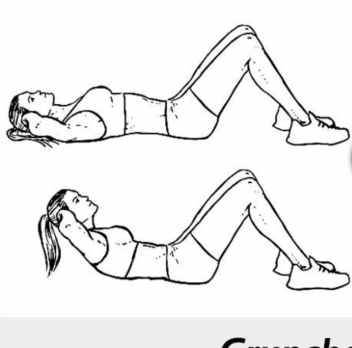 3.Упражнения на развитие гибкости позвоночника:а) Лежа на животе, port de bras назад с опорой на предплечья, ладони вниз - поза «сфинкса» 8 раз. 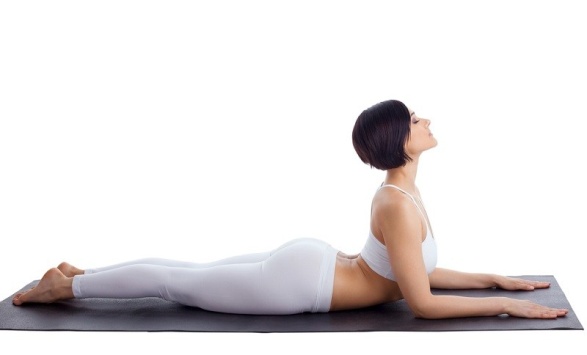 б) упражнение «качели» - захват руками щиколоток согнутых в коленях ног, их вытягивание вверх с одновременным раскачиванием 8 раз.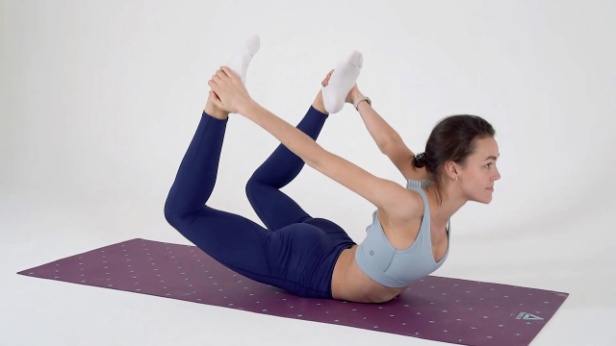 4. Упражнения для развития выворотности ног: а) «лягушка» на спине.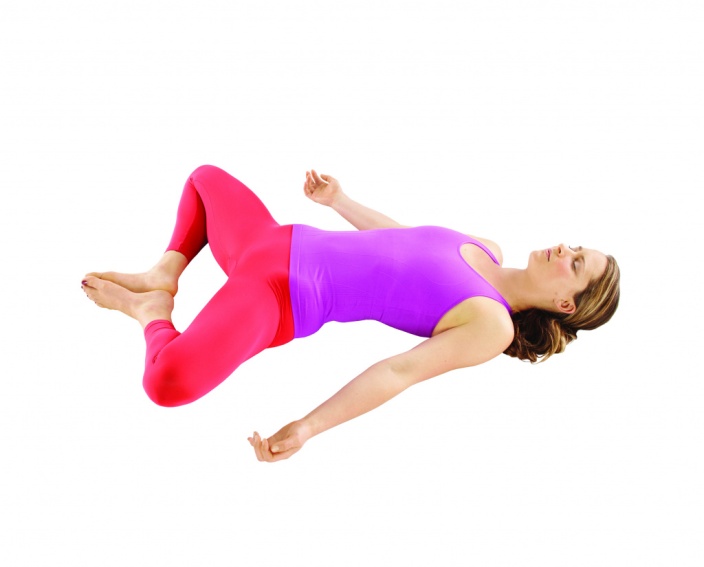 б) «лягушка» на животе. 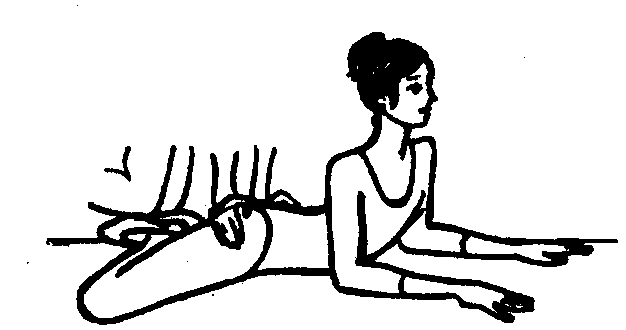 5.Упражнение для развития танцевального шага. а) подъем ноги на 90° с выворотной и сокращенной стопой, с нагрузкой на поднятую ногу в каждую сторону по 4 раза.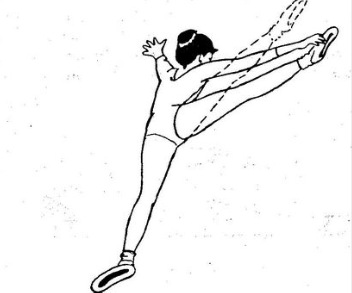 б) растяжка поднятой вперед вверх ноги на 180° (с посторонней помощью или самостоятельно).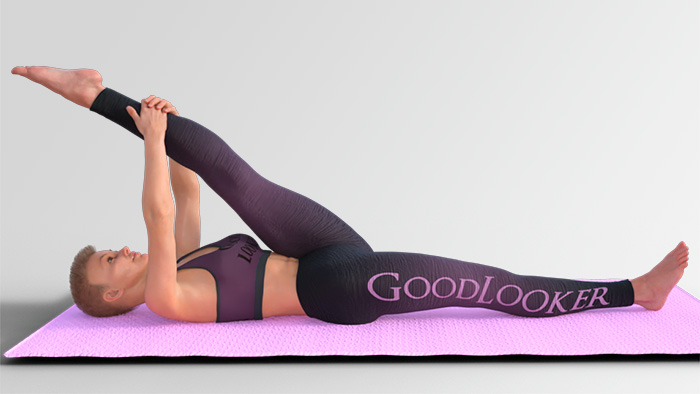 в) Броски ногами в каждую сторону по 8 раз.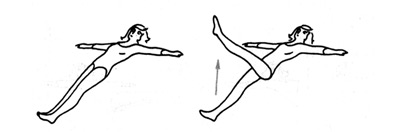 III. ЗАКЛЮЧИТЕЛЬНАЯ ЧАСТЬ.Поклон. Домашнее задание: вспоминаем танцевальные движения см.ссылку:https://www.youtube.com/watch?v=A5sH-xWyw0Y  